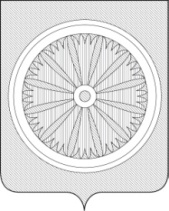 Кемеровская область – КузбассСОВЕТ НАРОДНЫХ ДЕПУТАТОВ ТАЙГИНСКОГО ГОРОДСКОГО ОКРУГАРЕШЕНИЕот 18.02.2021 № 8                              			       Тайгинский городской округО ходе реализации Указа Президента Российской Федерации от 07.05.2018 №204 на территории Тайгинского городского округа за 2020 годЗаслушав информацию о ходе реализации Указа Президента Российской Федерации от 07.05.2018 № 204 «О национальных целях и стратегических задачах развития Российской Федерации на период до 2024 года» на территории Тайгинского городского округа за 2020 год, руководствуясь Федеральным законом от 06.10.2003 № 131-ФЗ «Об общих принципах организации местного самоуправления в Российской Федерации», Уставом Тайгинского городского округа, Совет народных депутатов Тайгинского городского округаРЕШИЛ: 1. Информацию о ходе реализации Указа Президента Российской Федерации от 07.05.2018 № 204 «О национальных целях и стратегических задачах развития Российской Федерации на период до 2024 года» на территории Тайгинского городского округа за 2020 год принять к сведению. 2. Опубликовать настоящее решение в «Сборнике правовых актов Совета народных депутатов Тайгинского городского округа», в газете «Тайгинский рабочий», разместить на официальном сайте Совета народных депутатов Тайгинского городского округа.3. Контроль за исполнением настоящего решения возложить на комиссию Совета народных депутатов Тайгинского городского округа по экономике, финансам и предпринимательству (Е.И. Селиванов).Председатель Совета                                                           В.М. Басманов       Исп.: Зотова Т.Ю.Согл.: Мусихина А.И.Информация о ходе реализации Указа Президента РФ от 07.05.2018 №204 «О национальных целях и стратегических задачах развития РФ на период до 2024 года» на территории Тайгинского городского округа за 2020 годВ соответствии с Указом Президента РФ от 07.05.2018 №204 «О национальных целях и стратегических задачах развития Российской Федерации на период до 2024 года» создано 12 национальных проектов:Национальные проекты федерального масштаба разработаны по трём направлениям: «Человеческий капитал», «Комфортная среда для жизни», «Экономический рост». Целевые показатели и задачи 12 национальных проектов и Комплексного плана распределены по 76-ти федеральным проектам, 57-ми региональным проектам. Муниципалитет принимает участие в 6 национальных и 17 региональных проектах. За 2020 года на реализацию проектов выделено из вышестоящих бюджетов 75,67 млн. рублей, что составляет 98,61% от плана (запланировано на 2020 год 76,74 млн. руб.). Заключен 41 контракт на реализацию национальных проектов.Человеческий капиталНациональный проект – «Образование»:1. В рамках регионального проекта «Современная школа»  национального проекта «Образование» продолжается строительство средней общеобразовательной школы № 160 Тайгинского городского округа на 330 мест с плавательным бассейном. Стоимостью 841,8 млн. руб. 2. Региональный проект «Успех каждого ребенка» национального проекта «Образование» реализуется в настоящее время. Он заключается во внедрении персонифицированного финансирования дополнительного образования. Тайгинский городской округ находится во второй группе муниципалитетов по внедрению персонифицированного финансирования дополнительного образования.  В сентябре 2020г начался этап внедрения. Выдано 2554 сертификата. Сертифицировано 14 программ дополнительного образования.В рамках регионального проекта «Успех каждого ребенка» реализуется проект «Билет в будущее», благодаря которому школьники, начиная с шестого класса, могут не только пройти профориентацию, но и получить практику на предприятиях, в научных центрах, на других площадках. Осенью 2020 года 96 учеников в онлайн-формате приняли участие в практических мероприятиях проекта «Билет в будущее».  В рамках регионального проекта «Успех каждого ребенка» реализуется проект «Создание новых мест в образовательных организациях различных типов для реализации дополнительных общеразвивающих программ всех направлений» бюджету Тайгинского городского округа передана субсидия в объеме 856,6 тыс. рублей на создание 120 дето-мест на базе МБОУ ДО «Детско-юношеская спортивная школа» (для реализации программы «Лыжные гонки» - 254,3 тыс. руб.) и 60 дето-мест на базе МБОУ ДО «Дом творчества» ТГО (для реализации программы «Робототехника» - 602,3 тыс. руб.).3. В рамках регионального проекта «Современная школа»  национального проекта «Образование» в сентябре 2020 года открыт центр «Точка роста» в МБОУ «СОШ №32» ТГО. Из федерального и областного бюджетов поступило оборудование и эргономическая мебель на сумму 1,117 млн. рублей. На ремонт двух кабинетов, приобретение части мебели и оформление кабинетов  выделены средства из местного бюджета в размере 1,5 млн. рублей. Проводятся мероприятия для получения лицензии на дополнительное образование. Деятельность центра направлена на формирование современных компетенций и навыков у обучающихся, в том числе по предметным областям «Технология», «Математика и информатика», «Физическая культура и основы безопасности жизнедеятельности».4. В рамках регионального проекта «Цифровая образовательная среда» национального проекта «Образование» обновлена материально-техническая база в образовательных организациях (ноутбуки, цифровые доски, МФУ). В июне 2020 года поставлены комплекты в школы №2 и №33 на сумму более 2,2 млн. рублей. Национальный проект – «Демография»:В рамках реализации регионального проекта Финансовая поддержка семей при рождении детей на территории ТГО: а) нуждающиеся семьи получают ежемесячные выплаты при рождении (усыновлении) первого ребенка (за 2020 год выплачено 78 семьям  8,0 млн. руб.);б) семьи, имеющие трех и более детей, получают ежемесячную денежную выплату, предоставляемую в случае рождения (усыновления) третьего или  последующего ребенка до достижения ребенком возраста 3-х лет (за 2020 год выплачено 130  семьям – 15,5 млн. руб.);в) выделяются средства материнского капитала за рождение 3 ребенка (за 2020 год принято заявлений от 28 семей, одобрена выдача средств материнского капитала за рождение 3 ребенка 26 семьям по 130 тыс. руб.). 2.  В рамках мероприятий регионального проекта «Разработка и реализация программы системной поддержки и повышения качества жизни граждан старшего поколения» («Старшее поколение») за 2020 года прошли переобучение 12 граждан предпенсионного возраста, выделены субсидии в размере 173,378 тыс. руб. (план на город 13 человек).Муниципальным бюджетным учреждением «Комплексный центр социального обслуживания населения» Тайгинского городского округа в рамках регионального проекта «Старшее поколение» реализуются следующие мероприятия по увеличению периода активного долголетия и продолжительности здоровой жизни: - Продолжает работать пункт проката технических средств реабилитации (далее - ТСР). Населению на безвозмездной основе на период реабилитации во временное пользование выдаются средства ТСР (кресло-коляска, ходунки, костыли и т.д.). За 2020 год 55 человек воспользовались средствами ТСР.- В рамках работы развития стационарозамещающих технологий социального обслуживания в МБУ «КЦСОН» ТГО организована и работает 1 приемная семья, которая взяла к себе пожилого инвалида. - Предоставляется услуга «Социальное такси» гражданам пенсионного возраста и инвалидам. За 2020 год данной услугой воспользовались 107 человек.- В МБУ «КЦСОН» организовано социальное сопровождение граждан, нуждающихся в оказании социальной помощи, которое включает в себя:  оформление в дома-интернаты, оказание помощи в оформлении документов,  оказание содействия  в оформлении субсидий, пособий, иных выплат. За 2020 год специалисты Комплексного центра оказали услуги сопровождения 487 гражданам пожилого возраста.- В целях развития системы долговременного ухода за гражданами пожилого возраста и инвалидами, как составной части мероприятий, направленных на развитие и поддержку семейного ухода за получателями социальных услуг на дому, в штат учреждения введена должность сиделки, а также в перечень дополнительных социальных услуг включена услуга «Сиделка». В 2021 году МБУ «КЦСОН» будет участвовать в проекте по созданию долговременного ухода за гражданами пожилого возраста и инвалидами. Реализация мероприятий по системе долговременного ухода будет осуществляться в соответствии с разработанной «дорожной картой», утвержденной постановлением администрации Тайгинского городского округа от 23.12.2020 №640-п.Реализация данного проекта направлена на создание системы долговременного ухода за гражданами пожилого возраста и инвалидами, включающей сбалансированные социальное обслуживание и медицинскую помощь, а так же поддержку семейного ухода за лицами, имеющими дефицит самообслуживания и не полностью справляющимися с самостоятельным уходом. В целях подготовки участия в проекте 6 заведующих отделениями учреждения прошли курсы повышения квалификации по теме «Долговременный уход за гражданами пожилого возраста и инвалидами». Большее внимание будет уделено выявлению граждан с когнитивными нарушениями и организации работы с ними, с целью продления периода их самообслуживания.- В целях увеличения активного долголетия и продолжительности здоровой жизни граждан пожилого возраста на базе отделения дневного пребывания открыт клуб любителей скандинавской ходьбы.3. В 2020 году в рамках государственной программы Кемеровской области «Содействие занятости населения Кузбасса» на 2014-2024 годы:- по подпрограмме «Организация стажировки выпускников образовательных организаций в целях приобретения ими опыта работы» Тайгинским центром занятости населения  организована стажировка 5 выпускников образовательных организаций (план 9 человек). В рамках этой программы  выделена государственная поддержка из областного бюджета в виде частичного возмещения затрат по заработной плате стажера, включая сопутствующие платежи во внебюджетные фонды, а так же 25% от МРОТ - доплата за наставничество. Двое молодых специалистов трудоустроились на постоянное место работы после прохождения стажировки.- по подпрограмме «Активная политика занятости населения и социальная поддержка безработных граждан» 2020 год 80 человек предпенсионного возраста получали пособие, размере от минимального (1 950,0 рублей) до максимального (15 769 рублей).4. В рамках реализации регионального проекта «Спорт – норма жизни» осуществляет деятельность центр тестирования, который реализует Всероссийский физкультурно-спортивный комплекс «Готов к труду и обороне». За 2020 года тестирование прошли 324 человек, 118 человека сдали нормативы на отличительные знаки ГТО.Приоритетной задачей является привлечение к занятиям массовым спортом разных возрастных категорий, особенно молодых тайгинцев. В мае 2020 года организован пункт проката велосипедов, скандинавских палочек под единым брендом «Кузбасс-территория спорта». Так же осуществляется прокат гироскутеров. Услугами велопроката воспользовалось 62 человека.В течение прошедшего года велась подготовительная работа по проекту «замена футбольного покрытия (искусственной травы) на стадионе «Локомотив». Сделана топографическая съемка земельного участка (стадиона «Локомотив»), составлена проектно-сметная документация, которая прошла государственную экспертизу. Продолжаются переговоры с ОАО «РЖД» о софинансировании в замене искусственного покрытия.В апреле 2020 был произведен демонтаж аварийной трибуны. В ноябре 2020 по периметру хоккейной коробки демонтировано старое освещение (столбы и светильники). Установлены новые столбы и светодиодные фонари. Также периметр хоккейной коробки украшен новогодней гирляндой.Национальный проект – «Культура»:Региональный проект «Культурная среда»:В Историческом музее в рамках данного направления в 2020 году проведены работы по переносу центрального входа с северной стороны на южную (вход со стороны ул. Почтовая), стоимостью 204,8 тыс. рублей. Установлены:  пандус, металлическая противопожарная дверь, крыльцо и козырек.В августе 2020 года в отделении изобразительного искусства МБУ ДО «Детская школа искусств №10» проведен ремонт крыльца с установкой пандуса. Также была установлена новая входная дверь в это помещение. Закуплен переносной пандус. В общей сложности на это из местного бюджета потрачено 294,6 тыс. руб.Согласно предписанию Роспожнадзора и в рамках реализации проекта в здании Дворца культуры осуществлена замена потолка большого и малого залов, чистка одежды сцены большого зала. В 2024 году МБУ «Централизованная библиотечная система ТГО» предполагает участие в проекте «Модельные библиотеки». В августе 2020 года сделан первый шаг - компания «СОЛАНТ» провела экспертизу капитального ремонта здания Городской библиотеки. Сделала заключение, на основании которого составлен план дальнейшей реализации подготовки к  участию в проекте. В рамках реализации регионального проекта «Творческие люди»: 1. 10 работников культуры и искусства повысили квалификацию за счёт федерального и областного финансирования.2. Действуют программы  нравственно-эстетического, патриотического  продвижения  чтения  среди детей и подростков «Потомучка» и «Почемучка», клуб эстетического развития  молодежи «Юность». На базе библиотеки – филиала №4 был создан клуб для пожилых людей и инвалидов «Оптимисты».  В рамках реализации регионального проекта «Цифровая культура»:1. В МБУ «ЦБС ТГО» работает виртуальный читальный зал, где населению оказываются услуги электронной доставки документов из ГБУК «Кемеровская областная научная библиотека им. В.Федорова», предоставляется доступ к НЭБ – Национальной электронной библиотеке согласно договору, заключенному с Областной научной библиотекой. В рамках региональной программы «Электронный гражданин» в декабре проведены курсы компьютерной грамотности для группы отдыхающих санатория – профилактория «Железнодорожник» (8 занятий - 10 человек). Занятия проходили с соблюдением профилактических мер. Также в компьютерном классе городской библиотеки жители города получали индивидуальные консультации (5 консультаций). На сайте МБУ «ЦБС ТГО» для населения размещена цифровая библиотека – 31 полнотекстовый ресурс – оцифрованы художественные издания местных авторов. Каждый желающий может прочесть эти книги удаленно в разделе сайта «Краеведение» («Тайгинские зори» - 12 выпусков, «Новинки краеведения» - 19 книг). 2. На сайте МБУ «ИМТГО» размещена «Интерактивная он-лайн экскурсия» в 5-ти частях по историческим и памятным местам города.МБУ «ИМТГО» участвует в проекте «VR-Kuzbass - культурный digital-проект к 300-летию Кемеровской области» (виртуальные туры по музеям Кузбасса), информация размещена на официальном сайте музея и в социальной сети "Вконтакте". В социальных сетях музея - Instagram, Facebook, Вконтакте -  постоянно вносится информация о мероприятиях, проводимых в  музее и событиях из истории города.На постоянной основе вносятся экспонаты музея в Государственный каталог музейного фонда Российской Федерации. Всего внесено 6248 предметов, что составляет 100% от общего количества предметов основного фонда музея.            3. В рамках реализации регионального проекта «Цифровая культура» в течение 2020 года Детская школа искусств №10 в дистанционном формате, пользуясь техническими возможностями социальных сетей: Инстаграмм, ВКонтакте, Одноклассники, видеохостинга Ютуб проводила мастер-классы преподавателей, творческие конкурсы, концерты учащихся музыкального и хореографического отделений, выставки работ учащихся отделения изобразительного искусства. В общей сложности за год в режиме онлайн в  Детской школе искусств было проведено 11 мероприятий, в которых приняли участие 185 учащихся школы искусств. 4. МБУ «ДК ТГО» в рамках всекузбасской акции #КУЛЬТУРАНАДОМ принимало участие в 40 онлайн-проектах: концертах, мастер-классах, театральных постановках и других онлайн-мероприятиях. Во Дворце культуры прошли онлайн-конкурсы, ставшие яркими событиями второго полугодия такие как: «Beauty Мисс Тайга 2020», «Мама года 2020. Планируется ежегодное проведение таких конкурсов. Комфортная среда для жизниНациональный проект - «Жильё и городская среда»:1. Региональный проект «Формирование комфортной городской среды». В 2020 году выделено из бюджетов разных уровней 9,04 млн. рублей, в том числе на капитальный ремонт 5 дворовых территорий 8,4 млн. руб. и одной общественной территории на сумму 0,64 тыс. руб.  В 2020 году в общественную комиссию поступило 3 заявки на капитальный ремонт дворовых территорий по адресам: ул. Мира, 1; ул. 40 лет Октября, 1; ул. Строительная, 3. В дальнейшем по итогам проведенных конкурсов по выбору подрядчика на выполнение работ, от образовавшейся экономии денежных средств, оформлено еще две заявки на благоустройство дворовых территории: ул. Мира, 2 и ул. 40 лет Октября, 27. Работы по ремонту дворовых территорий выполнены ОАО «Дорожник». Проведено благоустройство общественной территории - сквер «Памятник жертвам политических репрессий» по проспекту Кирова. Выполнены работы по укладке тротуарной плитки, установлены: светильники уличного освещения, парковые диваны, вазоны для цветов, урны. Работы проведены ООО «Технология строительства домов». Реализация данных проектов выполнена в срок (до 01.10.2020 года).Реализация вышеперечисленных проектов осуществляется по муниципальной программе «Формирование современной городской среды».2. Региональный проект «Жилье». В декабре 2020 года введен в эксплуатацию  многоквартирный жилой дом, расположенный по адресу: ул. Советская, д.234 «Б», (стоимость строительства 33,2 млн. руб.), подрядчик - ООО «Арт-Сити». В указанном доме предоставлены жилые помещения 1 многодетной семье и 10-ти семьям из аварийного жилого фонда.В соответствии с мероприятием по обеспечению жильем молодых семей ведомственной целевой программы «Оказание государственной поддержки гражданам в обеспечении жильем и оплате жилищно-коммунальных услуг» государственной программы Российской Федерации «Обеспечение доступным и комфортным жильем и коммунальными услугами граждан Российской Федерации» в 2020 году:- 2-е молодые семьи получили свидетельства о праве на получение социальной выплаты на улучшение жилищных условий;- 2-м ветеранам боевых действий были вручены свидетельства о праве на получение единовременной денежной выплаты на строительство или приобретение жилого помещения, в соответствии с Федеральным законом от 12.01.1995 № 5-ФЗ «О ветеранах»; - 26 детей-сирот и лиц из их числа были обеспечены благоустроенными жилыми помещениями. Реализованы 4 льготных займа на приобретение жилого помещения, в соответствии с законом Кемеровской области от 16.05.2006 № 58-ОЗ «О предоставлении долгосрочных целевых жилищных займов, социальных выплат и развитии ипотечного жилищного кредитования» по категориям: многодетная семья-1, работник муниципальных учреждений образования-1, муниципальный служащий-1, ветеран боевых действий-1. Кроме того, в августе 2020 года началось строительство 5–ти этажного МКД по адресу ул. Мира, д. 3 «А», в котором будут реализованы лимиты финансовых средств, предоставленных для переселения граждан из аварийного жилья, обеспечения жильем детей-сирот, ветеранов боевых действий, а также отдельных категорий граждан. 3. Региональный проект «Обеспечение устойчивого сокращения непригодного для проживания жилищного фонда». В Тайгинском городском округе в реестре домов, признанных в установленном порядке аварийными, подлежащими сносу или реконструкции, независимо от форм собственности состоит 61 дом, общей площадью 10,3 тыс. кв. м, площадь жилых помещений составляет 9,8 тыс. кв.м. В указанных домах проживает 218 семей.В настоящее время программа по переселению граждан утверждена постановлением Коллегии Администрации Кемеровской области от 29.03.2019 №199 «Об утверждении региональной адресной программы «Переселение граждан из многоквартирных домов, признанных до 01.01.2017 в установленном порядке аварийными и подлежащими сносу или реконструкции» на 2019-2025 годы», в которую включены 19 многоквартирных домов, расположенных на территории Тайгинского городского округа. Данный проект реализуется через муниципальную программу «Обеспечение условий по жилищному строительству, комфортному жилью и коммунальным услугам». В 2021 году в соответствии с указанной программой планируется произвести снос 6 аварийных домов. Национальный проект - «Экология»:Федеральный проект «Чистая страна» национального проекта «Экология». Ключевые цели нацпроекта - эффективное обращение с отходами производства и потребления, включая рекультивацию земель под размещение полигона ТБО. Комитетом по управлению муниципальным имуществом администрации Тайгинского городского округа была проведена большая работа для включения проекта по рекультивации полигона ТБО в данный федеральный проект: - зарегистрирован в муниципальную собственность земельный участок с кадастровым номером  42:33:0000000:509, общей площадью 32 693 кв.м., находящийся по адресу: г. Тайга, северо–восточная часть города, с разрешенным использованием: специальная деятельность.  Данная деятельность направлена для принятия решения о включении объекта в государственный реестр объектов накопленного вреда окружающей среде (ГРОНВОС) и рекультивации нарушенных земель; - издано постановление администрации Тайгинского городского округа «О прекращении эксплуатации полигона твердо-бытовых отходов, расположенного на территории Тайгинского городского округа» от 25.11.2020 №586-п;- осуществлялось взаимодействие с Министерством природных ресурсов и экологии Кемеровской области; - направлены заявки на коммерческие предложения в ряд аналитических лабораторий для указания стоимости работ по оценке качества почвы, воздуха. В связи с отсутствием финансирования данные работы проведены не были и планируются на будущий период. От Кузбасса в 2020 году было направлено несколько заявок для включения в национальный проект «Экология», но получен отказ в связи с отсутствием проектно-сметной документации.Заявка на включение сведений о месте накопления ТКО в ГРОНВОС будет сформирована после проведения ряда обследований и экспертиз территории на выявление объема и массы загрязняющих веществ и их класс опасности.Финальной частью реализации национального проекта будет рекультивация полигона ТБО.Экономический ростНациональный проект – «Малое и среднее предпринимательство и поддержка индивидуальной предпринимательской инициативы»:Нацпроект направлен на всестороннее улучшение предпринимательского климата в России. Федеральные проекты призваны увеличить количество занятых в сфере малого и среднего предпринимательства до 25 млн. к 2024 году, нарастить долю МСП в ВВП страны до 32%, а долю экспорта субъектов МСП — до 10% от общего объема.В рамках регионального проекта «Акселерация субъектов МСП» в 2020 году были предоставлены субсидии малым семейным предприятиям в общей сумме 600,0 тыс. руб. Размер субсидии для субъекта малого и среднего предпринимательства составил 85% произведенных затрат, но не более 300 тыс. рублей на одного получателя.По итогам заседания конкурсной комиссии были выбраны 4 субъекта малого предпринимательства, которым была оказана финансовая поддержка.В рамках регионального проекта «Популяризация предпринимательства»:1. Проводятся мероприятия по содействию создания собственного  бизнеса, в том числе в режиме ВКС (круглые столы, семинары, обучающие программы и т.д.).2. Реализуются комплексные программы по вовлечению в предпринимательскую  деятельность (образовательные программы, обеспечение участия начинающих молодых предпринимателей в межрегиональных, общероссийских мероприятиях). В течение 2020 года проведены региональные образовательные мероприятия для субъектов малого и среднего предпринимательства по программе «Азбука предпринимателя» и «Школа предпринимательства» в количестве 7 человек.	3. Размещаются новости и другая информация на официальном сайте администрации ТГО, аккаунтах социальных сетей и в местных печатных СМИ.В рамках регионального проекта «Улучшение условий ведения предпринимательской деятельности» проводятся мероприятия:1. Актуализация перечня муниципального имущества для обеспечения доступа субъектов МСП к льготной аренде.2. Расширение перечня муниципального имущества (ежегодно +10%).3. Установлена льготная арендная плата нежилых помещений, находящихся в муниципальной собственности, в размере 50% от арендной платы.4. Упрощение условий ведения бизнеса и сокращение сроков прохождения процедур в строительстве, при подключении к электрическим сетям, при оформлении земельных участков.5. Содействие начинающим и потенциальным предпринимателям в получении кредитов по вопросам финансового и бизнес планирования.6. Оказание практической помощи в подготовке заявок на финансирование бизнес – проектов.7. Приведены к единым условиям начисления единого налога на вмененный доход субъекты малого и среднего предпринимательства по установленным видам деятельности (НПА №5 от 20.02.2020).8. Снижена ставка ЕНВД с 15% до 7,5% в соответствии основных ОКВЭД установленных на федеральном уровне (НПА №12 от 16.04.2020).Национальный проект «Цифровая экономика»Цель: Сделать интернет доступным для всех и каждого. Покрыть связью 5G крупнейшие города. Защитить информацию граждан, бизнеса и государства. Повысить эффективность основных отраслей экономики за счет внедрения новых технологий. Подготовить кадры будущего с учетом сквозной цифровизации. Простимулировать инвестиции в новые сферы, увеличив долю затрат на развитие цифровой экономики в ВВП в три раза. В рамках регионального проекта «Кадры для цифровой экономики» обучение  прошли 3 муниципальных служащих по дистанционным программам повышения квалификации. Один человек в Высшей школе государственного управления Российской академии народного хозяйства и государственной службы при Президенте РФ и два человека в ФГБОУ ВО «Алтайский государственный университет»  г. Барнаул.На территории городского округа в 2020 году начал реализацию региональный ведомственный проект цифровизации городского хозяйства «Умный город», который направлен на формирование эффективной системы управления городским хозяйством, создание безопасных и комфортных условий для жизни горожан.  Цель «Умного города» состоит не только в цифровой трансформации и автоматизации процессов, но и в комплексном повышении эффективности городской инфраструктуры.В рамках данного проекта 18 мая текущего года город Тайга подключен к электронной платформе «Кузбасс Онлайн» - это интерактивная платформа для создания комфортной среды в городах Кузбасса за счет диалога горожан, органов местного самоуправления и организаций, обслуживающих город. За 2020 год на платформе зарегистрирован 1 207 тайгинец. Поступило 94 обращения от жителей по различным сферам, отработано 100%.Одним из показателей цифровой трансформации является безопасность. В городе установлена система видеонаблюдения (13 камер) с синхронизацией камер в едином центре управления. Видеокамеры установлены в местах с наиболее высокой вероятностью возникновения чрезвычайных ситуаций и проявлений криминальной активности. Цифровизация в этой сфере позволит качественно решать вопросы обеспечения и контроля безопасности, улучшая имидж и привлекательность города для проживания и развития бизнеса.Президент РФ дал поручение освещать ход реализации нацпроектов в прессе, в т.ч. с использованием интернет-возможностей. В ТГО разработан план мероприятий по информированию населения о результатах реализации региональных проектов. Публикации проходят в местных печатных СМИ, на официальном сайте администрации, аккаунтах администрации в социальных сетях и медиа-экране еженедельно.ЗдравоохранениеДемографияОбразованиеНаукаКультураЖилье и городская средаЭкологияБезопасные и качественные автомобильные дорогиМалое и среднее предпринимательство и поддержка предпринимательской инициативыЦифровая экономикаМеждународная кооперация и экспортПовышение производительности труда и поддержка занятостии Комплексный план модернизации и расширения магистральной инфраструктуры до 2024 года (в части транспортной инфраструктуры)